7月24日每日一练1.下雨的时候，小王被雨淋到，他迅速跑回家，发现自己并没有淋的很湿。以后，每当下雨，小王都会跑得很快，这是( )。   [单选题]正确率：50%2.下面哪种论述是学习与教学的认知观点的最佳例证?( )   [单选题]正确率：57.14%3.在学习过程中，学习者本人并没有受到直接的外在强化。但通过观察他人某种行为受到强化，从而在自己身上也产生了类似的强化效果，心理学家班杜拉将这种现象称为( )。   [单选题]正确率：64.29%4.“榜样学习”的教育效应最适合的心理学解释理论是( )。   [单选题]正确率：64.29%5.( )指教材被分成若干小步子，学生可自定学习步调，让学生对学习内容进行积极反应，并给予及时强化和反馈使错误率最低。   [单选题]正确率：57.14%选项小计比例A.条件反射214.29%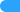 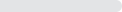 B.逃避条件作用 (答案)750%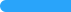 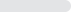 C.回避条件作用17.14%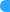 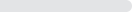 D.顿悟428.57%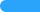 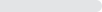 选项小计比例A.学生对所学材料感兴趣是最重要的321.43%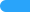 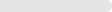 B.学生能够得到对与错的及时反馈是最重要的214.29%C.学生在课堂中感受快乐最重要17.14%D.学生能够理解并储存所学知识最重要 (答案)857.14%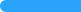 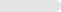 选项小计比例A.内在强化214.29%B.负强化00%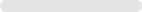 C.替代强化 (答案)964.29%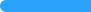 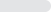 D.无意强化321.43%选项小计比例A.强化说214.29%B.认知失调论00%C.从众说321.43%D.观察学习理论 (答案)964.29%选项小计比例A.程序教学 (答案)857.14%B.组织教学321.43%C.个别化教学17.14%D.指导教学214.29%